The Ocean Floor NotesThe Blue PlanetNearly ________ percent of the Earth is covered by the global oceanHow much of the Earth is covered by land? _____________________ is a science that studies all aspects of the world ocean.Which hemisphere is covered by more water? _____________________________Geography of the OceansThe world ocean can be divided into four main ocean basins— ________________, ______________, _____________, and  _________________Some argue there is a fifth ocean named the ______________________On the map below label the four oceans 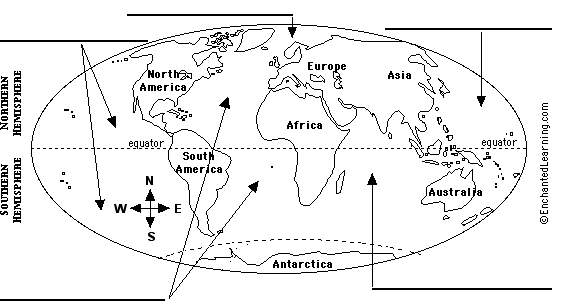 Which ocean is the largest? _____________Which ocean has the greatest depth? _____________Place the oceans in order of size from largest to smallest:______________ > ________________ > ______________ > ________________Mapping the Ocean FloorThe topography of the ocean floor is as ________________________________________________ is the measurement of ocean depths and the charting of the shape or topography of the ocean floor.Today’s technology—particularly ___________, _____________, and _______________— allows scientists to study the ocean floor in a more efficient and precise manner than ever before.SonarIs an acronym for _____________________________It is also known as ______________Sonar works by transmitting _____________________________.Label the signals below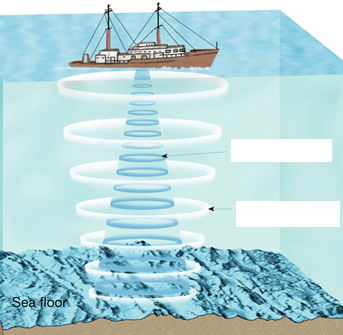 SatellitesSatellites are able to measure small differences by bouncing _____________________________Using this new technology, scientists have discovered that the _____________________________.Differences in the height of the ocean surface are caused by _____________________________.SubmersiblesSubmersibles are ____________________________________________.Today, many submersibles are ____________________________.These remotely operated vehicles __________________________________________________________Ocean Floor FeaturesThe ocean floor regions are ____________________, __________________, ________________.A ________________________ is the zone of transition between a continent and the adjacent ocean basin floor.In the __________________, thick layers of undisturbed sediment cover the continental margin. This region ___________________________________.Label the continental margin on the diagram below: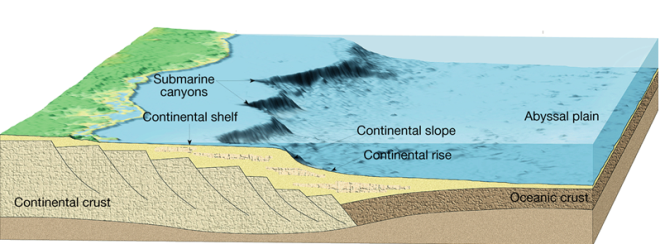 In the __________________, oceanic crust plunges beneath continental crust. This force results in a narrow continental margin that experiences ____________________ ______________________________.Why is there more activity at the Pacific Ocean continental margin vs the Atlantic?__________________________________________________________A _____________________ is the gently sloping submerged surface extending from the shoreline.Continental shelves contain important _______________________________________________________________________.A _______________________is the steep gradient that leads to the deep-ocean floor and marks the seaward edge of the continental shelf.A __________________ is the gently sloping surface at the base of the continental slope.The _________________ is the area of the deep-ocean floor between the continental margin and the oceanic ridge._________________ form at the sites of plate _______________ where one moving plate descends beneath another and plunges back into the mantle.When one plate moves beneath another it is called? _____________An _________________ is a very level area of the deep-ocean floor, usually lying at the foot of the continental rise.The sediments that make up abyssal plains are carried there by turbidity currents or are ________________________________.A ________________ is an isolated volcanic peak that rises at least 1000 meters above the deep-ocean floor, and a guyot is an eroded, submerged seamount.A ____________________ is found near the center of most ocean basins. It is an interconnected system of underwater mountains that have developed on newly formed ocean crust._____________________ is the process by which plate tectonics produces new oceanic lithosphere at ocean ridges.New ocean floor is formed at mid-ocean ridges as __________________________ __________________________________.____________________ form along mid-ocean ridges. These are zones where _________________________________________________________________________________________________________.In the diagram below label the features you recognize: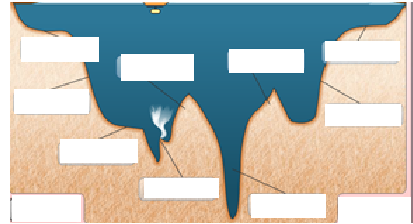 Energy Resources___________________ are the main energy products currently being obtained from the ocean floor.Gas Hydrates__________________________________________________________Most oceanic gas hydrates are created when __________ break down organic matter in ocean-floor sediments.Sand and GravelThe offshore sand-and-gravel industry is second in economic value only to __________________.Manganeese Nodules_____________________________Evaporative SaltsWhen seawater evaporates, the salt increases in concentration until it can no longer remain dissolved. When the concentration becomes high enough, _____________________________________________The most economically important salt is ________________________.